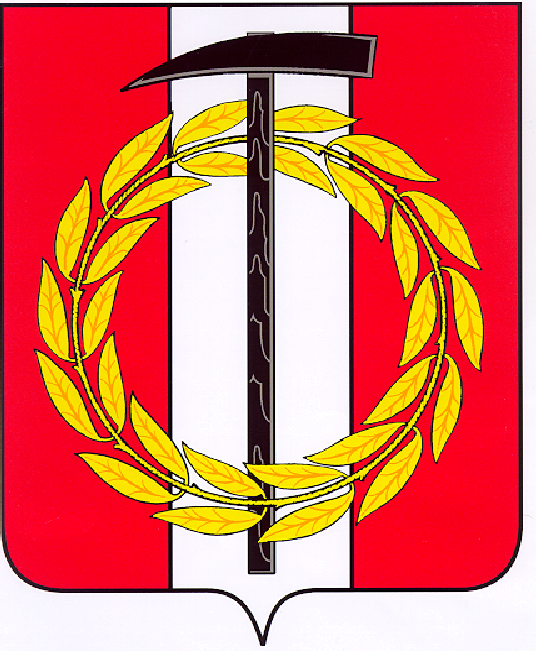 Собрание депутатов Копейского городского округаЧелябинской областиРЕШЕНИЕ      24.11.2021        318от _______________№_____Об установлении границ территории территориального общественного самоуправления«Луганская 4»В соответствии со статьей 27 Федерального закона от 06.10.2003 № 131-ФЗ «Об общих принципах организации местного самоуправления в Российской Федерации», статьей 16 Устава Копейского городского округа, статьей 8 Положения о территориальном общественном самоуправлении в Копейском городском округе», утвержденного решением Собрания депутатов Копейского городского округа от 26.02.2020 № 836-МО, на основании заявления членов инициативной группы от 31.05.2021Собрание депутатов Копейского городского округа Челябинской областиРЕШАЕТ:1. Установить границы территории территориального общественного самоуправления «Луганская 4» согласно описанию границ (приложение 1).2. Опубликовать настоящее решение в газете «Копейский рабочий» и разместить на официальном интернет-сайте Собрания депутатов Копейского городского округа.3. Решение вступает в силу с момента его официального опубликования.4. Контроль исполнения настоящего решения возложить на постоянную комиссию по организационным, правовым и общественно-политическим вопросам.Председатель Собрания депутатовКопейского городского округа                                                     Е.К. ГискеПриложение 1к решению Собрания депутатовКопейского городского округаот 24.11.2021 № 318ОПИСАНИЕ ГРАНИЦ ТЕРРИТОРИИТЕРРИТОРИАЛЬНОГО ОБЩЕСТВЕННОГО САМОУПРАВЛЕНИЯ «Луганская 4»Территория территориального общественного самоуправления «Луганская 4» расположена в Копейском городском округе.В территорию территориального общественного самоуправления «Луганская 4» входят  квартиры с 1 по 78 многоквартирного дома № 4, расположенного по адресу: Челябинская область, г. Копейск, ул. Луганская.